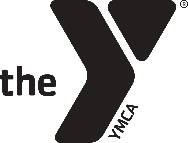 Toot! Toot!  Welcome to the 2022 Indiana Alliance of YMCAs’ Executive Conference. Whether you are a veteran attending this conference or a first-time attendee, it is wonderful that you are able to join us in person this year for this conference.Our theme this year is FULL STEAM AHEAD. The past couple of years have been full of various challenges, unanticipated situations, and opportunities that have influenced and impacted our lives and YMCAs in ways we may not have imagined. In some cases, it may have caused you or your Y to hit pause to evaluate your situation or think creatively about what to do next; possibly it has caused you to go backwards to retreat from the direction you were moving or influenced you to move slowly and cautiously forward unsure of what the future would hold. My hope is that throughout this event you will gain knowledge, receive inspiration, or experience ah-ha moments that you can take and apply to yourself or implement at your YMCA, that you will meet and connect with YMCA colleagues from across the state that you may not know or have seen in a while, and that you will leave this conference feeling optimistic for the future and energized to move full speed ahead. Please also take an opportunity to visit the vendors/sponsors who have helped to make this conference a reality.  And last, but not least, I hope you’ll join me in thanking the amazing planning committee that has worked hard these past six months to bring this to fruition.  They are:Kim Robinson, Brown County Community YMCACharles King, III, YMCA of Michiana  Mike Steffe, Tri-County YMCAMark Demchak, Miami County YMCAPaul Cramer, YMCA of LafayetteChris Williams, Henry County YMCADoug Thornton, YMCA of Greater IndianapolisSharon Thompson, YMCA of LafayetteStacy Lods, YMCA of LafayetteAll Aboard,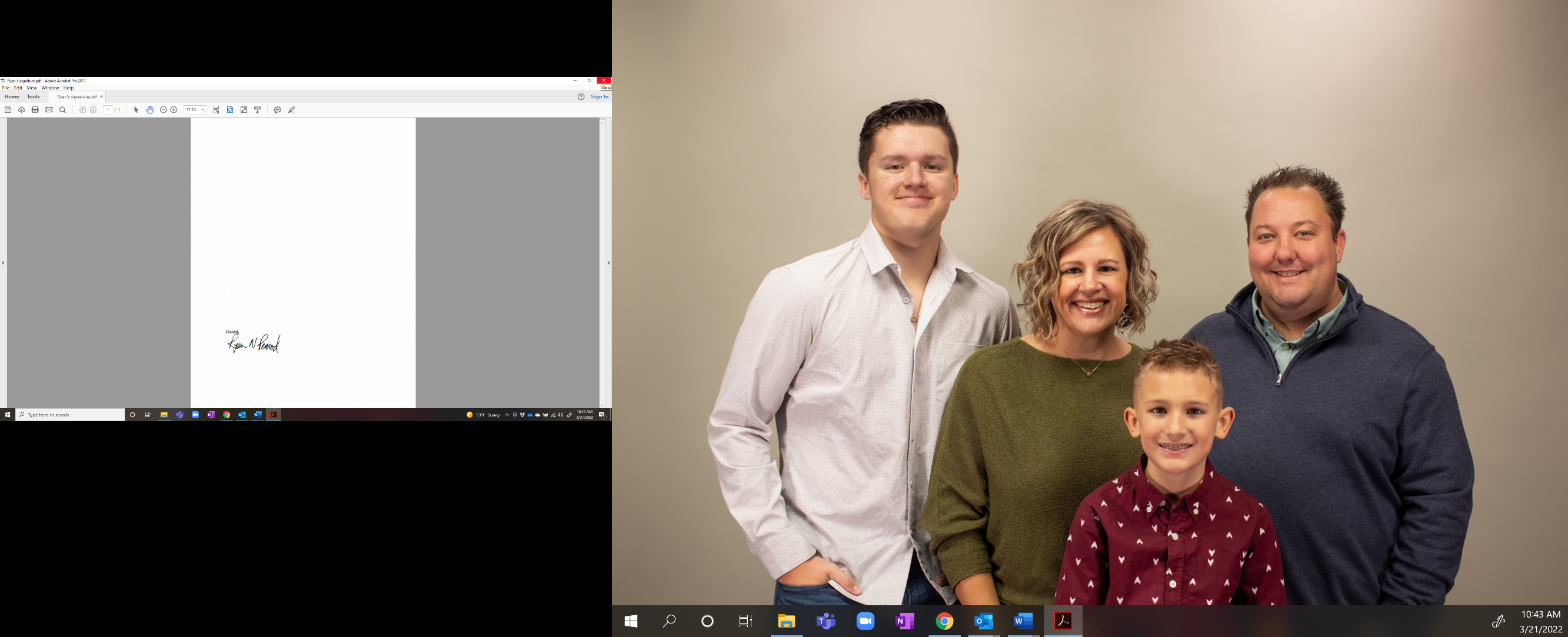 Ryan N. PenrodChief Executive OfficerYMCA of the Wabash Valley